                                        Obec    L A D A           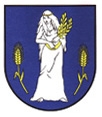 Obecný úrad Lada  240, 082 12 Kapušany IČO: 00327336________________________________________________________________Hodnotiaca správaProgramového rozpočtuObce Lada na rok 2014k 31.12.2014Ing. Milan Hudák   starosta obceLada 08.06.2015Obec Lada vypracúva hodnotiacu správu o výsledkoch plnenia programového rozpočtu k 31.12.2014, pričom hodnotenie je zamerané najmä na porovnávanie stanovených merateľných ukazovateľov so skutočnosťou a porovnávanie rozpočtových výdavkov na plnenie programov, podprogramov, prípadne cieľov so skutočnosťou. Výsledky hodnotenia využíva obec pri tvorbe rozpočtov na ďalšie roky.Hodnotiaca správa obsahuje textovú časť, ktorá definuje zámery, ciele, merateľné ukazovatele a výsledok, ktorý sa dosiahol a číselnú časť, ktorá obsahuje skutočnú a plánovanú hodnotu ukazovateľa.Plnenie bežných príjmov rozpočtu obce činí k 31.12.2014 čiastku 347292,13 EUR, čo je plnenie celoročného rozpočtu obce na 160,17 %. Pôdohospodárska platová agentúra poskytla obci nenávratný finančný príspevok vo výške 102029,37 EUR na projekty Multifunkčné ihrisko, Rekonštrukciu chodníka pri MŠ – 1.etapa a Chodník a odstavná plocha pre autobusy SAD, ktoré v roku 2013 a 2014 prefinancovala obec zo svojich prostriedkov. Kapitálové príjmy neboli rozpočtované, ale obci bola v roku 2014 schválená dotácia na individuálne potreby obce vo výške 4600,00 EUR na rekonštrukciu strechy budovy obecného úradu. Z rezervného fondu boli použité finančné prostriedky vo výške 87578,31 EUR.Výdavková časť bežného rozpočtu je čerpaná v celkovej výške 222990,93 EUR, čo predstavuje 102,84 % - né čerpanie. Výdavky kapitálového rozpočtu  sú čerpané v celkovej výške 92178,39 EUR. V jednotlivých programoch programového rozpočtu možno konštatovať, že čerpanie rozpočtu k 31.12.2014 vo výdavkovej časti je primerané. VÝDAVKY PODĽA PROGRAMOVEJ ŠTRUKTÚRYProgram 1:   PLÁNOVANIE, MANAŽMENT  A   KONTROLAZámer:  Trvalo udržateľný rozvoj obce Lada  Komentár k programu: 	Program zahŕňa manažment obce na čele so starostom obce, aktivity a činnosti obce súvisiace s  rozpočtovou, daňovou politikou obce, komplexné vedenie účtovníctva, audítorské služby, kontrolu hospodárenia kontrolórom obce, účasť obce v samosprávnych organizáciách a združeniach, plánovanie rozvoja obce a všetky ostatné aktivity súvisiace so zabezpečením administratívnych služieb pre chod Obecného úradu s cieľom napomôcť všestrannému rozvoju  a prosperite obce pre spokojnosť jej obyvateľov. Celý Program 1 najlepšie vystihuje strategická rozvojová vízia obce Lada spracovaná v Programe hospodárskeho a sociálneho rozvoja obce Lada: „ Obec, v ktorej žijú aktívni a spokojní občania v príjemnom prostredí s adekvátnymi možnosťami na prácu, bývanie, kultúrne a spoločenské vyžitie.“Podprogram 1.1:  Manažment obce Zámer:  Maximálne zodpovedné a objektívne riadenie samosprávy  Komentár k podprogramu: Podprogram Manažment obce zahŕňa všetky aktivity a činnosti obce súvisiace s profesionálnym zabezpečením chodu obce vo všetkých aspektoch, t.j. činnosti a aktivity starostu obce a  obecného  úradu vrátane zabezpečenia bezpečnosti obce – civilnej a požiarnej ochrany. Dôležitou súčasťou je komplexné zabezpečenie zasadnutí orgánov obce – Obecné zastupiteľstvo je tvorené 7 poslancami a má zriadené 5 odborné komisie (finančná komisia, komisia pre ochranu verejného poriadku, komisia pre mládež, kultúru, šport a školstvo, komisia pre životné prostredie a výstavbu a komisia pre ochranu verejného záujmu) a zabezpečenie kontroly súladu činností a rozhodnutí obce so zákonmi, všeobecne záväznými nariadeniami a vnútornými normami obce kontrolórom obce.Finančné prostriedky vo výške 101 762,54 € predstavujú bežné výdavky určené na mzdy, platy a ostatné osobné vyrovnania, poistné a príspevok do poisťovní zamestnancov obecného úradu vrátane starostu a kontrolóra obce, výdavky na tovary a služby: energie, vodu a komunikácie, materiál – všeobecný materiál, knihy, noviny a pod., dopravné - palivá, poistenie motorových vozidiel, všeobecné služby, audítorské služby, stravovanie zamestnancov, prídel do sociálneho fondu, školenia zamestnancov, poistné objektov obce, reprezentačné výdavky  a pod., výdavky na vyplatenie odmien poslancom  Obecného zastupiteľstva. Kapitálové výdavky na navýšenie oplotenia Multifunkčného ihriska, Autobusovú zastávku a odstavnú plochu pre autobusy, oplotenie cintorína, rekonštrukciu chodníkov pri MŠ – 2.etapa, rekonštrukcia strechy budovy obecného úradu a rozšírenie lôžkovej časti v materskej škole boli čerpané z rezervného fondu obce  87578,39 €  a z dotácie MF SR vo výške 4 600,00 €.. Pôdohospodárska platová agentúra poskytla obci nenávratný finančný príspevok vo výške 102029,37 EUR na projekty Multifunkčné ihrisko, Rekonštrukciu chodníka pri MŠ – 1.etapa a Chodník a odstavná plocha pre autobusy SAD, ktoré v roku 2013 a 2014 prefinancovala obec zo svojich prostriedkov.Podprogram 1.2:  Členstvo obce v samosprávnych organizáciách a združeniach Komentár k podprogramu: Obec Lada je členom v 3 samosprávnych združeniach:  Združenie miest a obcí Slovenska, Záujmové združenie obcí mikroregiónu Stráže a Združenie obcí Ekotorysa.  Podprogram 1.3:  Propagácia a prezentácia obceZámer:  Aktuálne informácie o obci prístupné širokej verejnosti  Komentár k podprogramu: V rámci podprogramu Obec Lada zabezpečuje aktivity na zviditeľnenie obce a jej  kultúrno-historického potenciálu, prezentáciu činnosti samosprávy, kultúrnych, spoločenských a športových aktivít vrátane uchovania informácií o dianí v obci pre budúce generácie prostredníctvom internetovej prezentácie obce a kroniky obce.   Finančné prostriedky vo výške 688,14 € predstavujú bežné výdavky na ročný poplatok za balík internetových služieb, prezentáciu obce. Vedenie kroniky obce je zabezpečované kronikárkou.     Program 2:   SLUŽBY  OBČANOMZámer:  Lada – obec, pre ktorú je občan na prvom miesteKomentár k programu:Program Služby občanom predstavuje poskytovanie administratívnych služieb občanom, cintorínskych služieb    a vysielanie obecného rozhlasu.  V rámci programu Služby občanom obec financuje  všetky vyššie uvedené aktivity. Lada je obcou, pre ktorú je občan na prvom mieste, služby samosprávy sú občanom poskytované čo najprofesionálnejšie a čo najoperatívnejšie.Podprogram 2.1:  Administratívne služby Komentár k podprogramu:Podprogram zahŕňa zabezpečenie overovania listín a podpisov a  vedenie komplexnej evidencie o obyvateľoch obce.Finančné prostriedky predstavujú bežné výdavky na tovary a služby pre registratúru evidovaných záznamov, kancelársky materiál, semináre, vybavenie priestorov a pod..Podprogram 2.2:  Obecné cintoríny a Domy smútkuZámer:   Dôstojné miesto posledného odpočinku občanov obce   Komentár k podprogramu: Podprogram Obecné cintoríny a Domy smútku zahŕňa starostlivosť o 1 obecný cintorín a 1 dom smútku na území obce (údržba zelene, zber a likvidácia cintorínskeho odpadu, prevádzka a údržba 1 dom smútku).  Obecný úrad uzatvára nájomné zmluvy na hrobové miesta, prenájom hrobových miest, vyberá poplatky.  Podprogram 2.3:  Obecné médiáPrvok 2.3.1:  Obecný rozhlasKomentár k prvku: V rámci prvku obec zabezpečuje sprostredkovanie informácií jej obyvateľom vysielaním v obecnom rozhlase. . Finančné prostriedky  predstavujú bežné výdavky na údržbu obecného rozhlasu zabezpečovanú  dodávateľsky a poplatky za autorské práva pre SOZA , Slovgram. Program 3:   ODPADOVÉ  HOSPODÁRSTVOZámer:  Čistá obec s progresívnymi formami zberu a likvidácie odpaduKomentár k programu: Obec Lada je v zmysle platných právnych predpisov povinná v plnej miere zabezpečovať likvidáciu  komunálneho odpadu na svojom území od fyzických a právnických osôb. Zber, vývoz a uloženie komunálneho odpadu sa realizuje z  264 ks 110 litrových smetných nádob na odpad a nádob pre separovaný zber plastov, skla a papiera, ktoré boli dodané do každej domácnosti.V obci sa nenachádza čierna skládka komunálneho odpadu.  Podprogram 3.1:  Nakladanie s odpadomKomentár k podprogramu: Podprogram predstavuje všetky aktivity a činnosti pre zabezpečenie vývozu komunálneho odpadu od fyzických a právnických osôb, nákup smetných nádob, separovanie zberu odpadu, zabezpečenie efektívnej a ekologickej likvidácie odpadu.  Odpad je vyvážaný a likvidovaný na skládke  .   Finančné prostriedky  vo výške 10 336,54 € predstavujú bežné výdavky na úhradu vyššie uvedených činností zabezpečovaných firmou AVE , CINAD, Ferex Nitra. Program 4:   KOMUNIKÁCIEZámer:  Bezpečné, dostupné a udržiavané komunikácie v každom ročnom období Komentár k programu:  Program Komunikácie zahŕňa všetky činnosti obce súvisiace s údržbou a opravou komunikácií a chodníkov v obci 365 dní v roku  - t.j.  bežnú údržbu, zimnú údržbu, opravy výtlkov, obrubníkov,   položenie nového koberca a pod.. Finančné prostriedky  predstavujú bežné výdavky na zabezpečenie predmetných služieb. Program 5:   VZDELÁVANIEZámer:  Kvalitný školský systém pre potreby obce LadaKomentár k programu: V rámci starostlivosti o najmenších – deti v predškolskom a školskom veku obec Lada zabezpečuje činnosť a prevádzku materskej školy, základnej školy, školskej jedálne a školského klubu detí. V nadväznosti na skutočný stav narodených detí počíta obec s klesajúcim trendom počtu žiakov v základnej škole.Finančné prostriedky na realizáciu programu predstavujú výdavky na podprogramy Materská škola, Základná škola, Školská jedáleň a Školský klub detí. Podprogram 5.1:  Materská  školaZámer:  Kvalitné predškolské vzdelávanie spĺňajúce potreby detí a požiadavky rodičovKomentár k podprogramu:Podprogram zahŕňa zabezpečenie predškolskej výchovy v zmysle vyhlášky Ministerstva školstva č.353/1994 Z.z. o predškolských zariadeniach v znení neskorších predpisov. Finančné prostriedky  vo výške 35 749,83 € predstavujú bežné výdavky na mzdy, platy a ostatné osobné vyrovnania, poistné a príspevok do poisťovní a tovary a služby na zabezpečenie prevádzky materskej školy.   Podprogram 5.2:  Základná  školaZámer:  Moderný vzdelávací systém v obci Lada   Komentár k podprogramu:Podprogram Základná škola predstavuje zabezpečenie príjemného a kvalitného prostredia pre žiakov základnej školy 1.-4. ročník a zabezpečenie základného vzdelania v súlade so zákonom č.29/1984 Zb. o sústave základných a stredných škôl v znení neskorších predpisov. Finančné prostriedky  vo výške 48 181,82 € predstavujú bežné výdavky na mzdy, platy a ostatné osobné vyrovnania, poistné a príspevok do poisťovní a tovary a služby na zabezpečenie prevádzky základnej školy.   Podprogram 5.3:  Školský  klub  detí Zámer:  Rozvinutá osobnosť žiakov a detí  Komentár k podprogramu:Podprogram zabezpečuje aktivity na úseku záujmového vzdelávania v zmysle vyhlášky MŠ SR č.28/1995 Z.Z. o školských kluboch detí a č.351/1994 Z.z. o školských strediskách záujmovej činnosti v znení neskorších predpisov.Finančné prostriedky  vo výške 8 962,48 € predstavujú výdavky na mzdy, platy a ostatné osobné vyrovnania, poistné a príspevok do poisťovní a tovary a služby na zabezpečenie prevádzky školského klubu detí.  Podprogram 5.4:  Školská  jedáleňKomentár k podprogramu: V rámci podprogramu obec zabezpečuje školské stravovanie detí materskej a základnej školy v zmysle vyhlášky MŠ SR č.366/2007 Z. z..Finančné prostriedky  vo výške 13 293,74 € predstavujú výdavky na mzdy, platy a ostatné osobné vyrovnania, poistné a príspevok do poisťovní a tovary a služby na zabezpečenie prevádzky školskej jedálne..   Program 6:   ŠPORTZámer:  Športujúca obec Komentár k programu: Program zahŕňa podporu rozvoja športu v obci. V obci je areál viacúčelového ihriska (futbalové, tenisové, hokejové v zime a detské) . Finančné prostriedky vo výške 101,89 € predstavujú výdavky na udržiavanie ihriska.Program 7:   KULTÚRAZámer:  Atraktívne kultúrne a spoločenské aktivity pre každého Komentár k programu: Program predstavuje organizáciu a podporu širokospektrálnej kultúry v obci. Podpora kultúrnych aktivít poskytnutím priestorov v miestnom kultúrnom dome, bohatý knižný fond. Finančné prostriedky určené na kultúru v obci v programe Kultúra zahŕňajú výdavky na podprogramy Kultúrna infraštruktúra a Podpora a organizácia kultúrnych podujatí. Podprogram 7.1:  Kultúrna infraštruktúraKomentár k podprogramu: Podprogram zahŕňa prevádzkovanie miestneho kultúrneho domu s kapacitou 160 miest a obecnej knižnice.   Finančné prostriedky  predstavujú bežné výdavky na tovary a služby, materiál, nákup kníh.  Podprogram 7.2:    Podpora a organizácia kultúrnych podujatí  Komentár k podprogramu:Podprogram zahŕňa podporu  a organizáciu kultúrnych podujatí.Finančné prostriedky   predstavujú bežné výdavky  na zabezpečenie programu a  občerstvenia pre účinkujúcich na vystúpeniach.  Vstup divákov na vystúpenia  je bezplatný. Program 8:   PROSTREDIE  PRE  ŽIVOTZámer:  Príjemné prostredie pre všetkých obyvateľov a návštevníkov obce Lada  Komentár k programu: Program Prostredie pre život zahŕňa činnosti a aktivity pre  zabezpečenie bezpečného a atraktívneho prostredia pre život obyvateľov v obci – funkčné a kvalitné verejné osvetlenie v obci a starostlivosť o verejnú zeleň. Finančné prostriedky programu predstavujú výdavky na podprogramy Verejné osvetlenie a Verejná zeleň.  Podprogram 8.1:  Verejné  osvetlenieZámer:  Obec s kvalitným systémom verejného osvetlenia    Komentár k podprogramu:Podprogram predstavuje zabezpečenie prevádzky verejného osvetlenia v obci vrátane vianočného osvetlenia. Verejné osvetlenie je zabezpečené výbojkovými svietidlami inštalovanom na podperných bodoch vzdušnej distribučnej siete NN. V nových častiach obce je riešené modernými výbojkovými svietidlami inštalovanými na oceľových osvetľovacích stožiaroch so samostatným káblovým rozvodom vedeným v zemi.Finančné prostriedky vo výške 88,72 € predstavujú bežné výdavky na údržbu verejného osvetlenia a na montáž a demontáž vianočného  osvetlenia zabezpečované externým dodávateľom.  Podprogram 8.2:  Verejná zeleň Komentár k podprogramu: Podprogram zahŕňa  starostlivosť o verejnú zeleň v obci – osev, kosenie, zber a odvoz zelene, jarné a jesenné vyhrabávanie, orezávanie stromov a krov, údržba záhonov, nákup a výsadba drevín, stromov a pod.. Finančné prostriedky  vo výške 838,83  € predstavujú bežné výdavky na výsadbu a údržbu zelene a nových kríkov. Údržba zelene je vykonávaná formou aktivačných prác.  Program 9:   SOCIÁLNE  SLUŽBYZámer:  Obec so sociálnymi službami na vysokej úrovniKomentár k programu: Program Sociálne služby predstavuje starostlivosť o seniorov a podporu  nezamestnaných obyvateľov obce odkázaných na sociálnu pomoc.  V rámci financovania predmetného programu sa financuje podprogram Aktivačné práce.   Podprogram 9.1:  Starostlivosť  o  seniorovZámer: Plnohodnotný  život dôchodcov v obci Komentár k podprogramu: Podprogram zahŕňa organizáciu slávnostného kultúrno-spoločenského stretnutia „Október - Mesiac úcty k starším“ pre dôchodcov obce so starostom obce a spoločných zájazdov a pod...  Finančné prostriedky   predstavujú plánované bežné výdavky na zabezpečenie spoločenského stretnutia -  občerstvenie, darčeky a  kultúrne vystúpenie a zabezpečenie dopravy pri zájazdoch.Podprogram 9.2:  Starostlivosť o občanov v núdzi Zámer: Podpora nezamestnaných odkázaných na sociálnu pomocPrvok 9.2.1.:  Aktivačné práceKomentár k prvku:  Podprogram predstavuje poskytnutie možnosti nezamestnaným v rámci aktivačného projektu zúčastňovať sa na prácach na údržbe obce.Finančné prostriedky  vo výške 62,45 €  predstavujú bežné výdavky na materiál, palivo a poistné. Prvok 9.2.3.:  Dotácie pre deti rodičov v hmotnej núdziKomentár k prvku:  Podprogram predstavuje poskytnutie príspevok na stravu a učebné pomôcky pre deti rodičov v hmotnej núdzi formou dotácie od UPSVaR. Finančné prostriedky  vo výške 465,76 €  predstavujú bežné výdavky na stravu a učebné pomôcky pre deti rodičov v hmotnej núdzi. 201420152016Rozpočet programu (v tis. Sk)74366 5326 532Rozpočet programu (v EUR)246 822,69216 822,69216 822,69Výška čerpania spolu315 169,32201420152016Rozpočet programu (v tis. Sk)398930853085Rozpočet programu (v EUR)132 398,67102 398,67102 398,67Z toho: bežné výdavky102 398,67             kapitálové výdavky30 000,00            finančné operácie0,00Výška čerpania spolu315 169,31Z toho: bežné výdavky222 990,93             kapitálové výdavky92 178,39            finančné operácie0,00201420152016Rozpočet podprogramu (v tis. Sk)304421402140Rozpočet podprogramu (v EUR)101 038,6771 038,67101 038,67Z toho: bežné výdavky             kapitálové výdavky30 000,00            finančné operácieVýška čerpania spolu193 940,93Z toho: bežné výdavky101 762,54             kapitálové výdavky92 178,39            finančné operácieZodpovednosť:Obecný úradObecný úradObecný úradObecný úradObecný úradObecný úradObecný úradObecný úradObecný úradObecný úradCieľ Zabezpečiť orientáciu obce na výstupy a výsledky Zabezpečiť orientáciu obce na výstupy a výsledky Zabezpečiť orientáciu obce na výstupy a výsledky Zabezpečiť orientáciu obce na výstupy a výsledky Zabezpečiť orientáciu obce na výstupy a výsledky Zabezpečiť orientáciu obce na výstupy a výsledky Zabezpečiť orientáciu obce na výstupy a výsledky Zabezpečiť orientáciu obce na výstupy a výsledky Zabezpečiť orientáciu obce na výstupy a výsledky Zabezpečiť orientáciu obce na výstupy a výsledky Merateľný ukazovateľ:VýstupVýstuppočet  správ o  plnení programového rozpočtu vypracovaných za rok spolupočet  správ o  plnení programového rozpočtu vypracovaných za rok spolupočet  správ o  plnení programového rozpočtu vypracovaných za rok spolupočet  správ o  plnení programového rozpočtu vypracovaných za rok spolupočet  správ o  plnení programového rozpočtu vypracovaných za rok spolupočet  správ o  plnení programového rozpočtu vypracovaných za rok spolupočet  správ o  plnení programového rozpočtu vypracovaných za rok spolupočet  správ o  plnení programového rozpočtu vypracovaných za rok spoluRok R-3R-2R-2R-1RR+1R+2R+3R+4R+5Plánovaná hodnota1111111Skutočná hodnota1111Cieľ Zabezpečiť  dôkladné vedenie účtovníctva Zabezpečiť  dôkladné vedenie účtovníctva Zabezpečiť  dôkladné vedenie účtovníctva Zabezpečiť  dôkladné vedenie účtovníctva Zabezpečiť  dôkladné vedenie účtovníctva Zabezpečiť  dôkladné vedenie účtovníctva Zabezpečiť  dôkladné vedenie účtovníctva Zabezpečiť  dôkladné vedenie účtovníctva Zabezpečiť  dôkladné vedenie účtovníctva Zabezpečiť  dôkladné vedenie účtovníctva Merateľný ukazovateľ:VýstupVýstupschválenie ročného hospodárenia audítorom bez výhradschválenie ročného hospodárenia audítorom bez výhradschválenie ročného hospodárenia audítorom bez výhradschválenie ročného hospodárenia audítorom bez výhradschválenie ročného hospodárenia audítorom bez výhradschválenie ročného hospodárenia audítorom bez výhradschválenie ročného hospodárenia audítorom bez výhradschválenie ročného hospodárenia audítorom bez výhradRok R-3R-2R-2R-1RR+1R+2R+3R+4R+5Plánovaná hodnotaánoánoÁnoánoánoÁnoánoSkutočná hodnotaánoánoÁnoánoCieľ Zabezpečiť efektívnu  daňovú politiku  obceZabezpečiť efektívnu  daňovú politiku  obceZabezpečiť efektívnu  daňovú politiku  obceZabezpečiť efektívnu  daňovú politiku  obceZabezpečiť efektívnu  daňovú politiku  obceZabezpečiť efektívnu  daňovú politiku  obceZabezpečiť efektívnu  daňovú politiku  obceZabezpečiť efektívnu  daňovú politiku  obceZabezpečiť efektívnu  daňovú politiku  obceZabezpečiť efektívnu  daňovú politiku  obceMerateľný ukazovateľ:VýstupVýstupPočet zaslaných výziev na úhradu daňových nedoplatkov za rok spoluPočet zaslaných výziev na úhradu daňových nedoplatkov za rok spoluPočet zaslaných výziev na úhradu daňových nedoplatkov za rok spoluPočet zaslaných výziev na úhradu daňových nedoplatkov za rok spoluPočet zaslaných výziev na úhradu daňových nedoplatkov za rok spoluPočet zaslaných výziev na úhradu daňových nedoplatkov za rok spoluPočet zaslaných výziev na úhradu daňových nedoplatkov za rok spoluPočet zaslaných výziev na úhradu daňových nedoplatkov za rok spoluRok R-3R-2R-2R-1RR+1R+2R+3R+4R+5Plánovaná hodnota7752222Skutočná hodnota72221Cieľ Zabezpečiť  činnosť orgánov samosprávy Zabezpečiť  činnosť orgánov samosprávy Zabezpečiť  činnosť orgánov samosprávy Zabezpečiť  činnosť orgánov samosprávy Zabezpečiť  činnosť orgánov samosprávy Zabezpečiť  činnosť orgánov samosprávy Zabezpečiť  činnosť orgánov samosprávy Zabezpečiť  činnosť orgánov samosprávy Zabezpečiť  činnosť orgánov samosprávy Zabezpečiť  činnosť orgánov samosprávy Merateľný ukazovateľ:VýstupVýstuppočet zasadnutí obecného zastupiteľstva za rok spolupočet zasadnutí obecného zastupiteľstva za rok spolupočet zasadnutí obecného zastupiteľstva za rok spolupočet zasadnutí obecného zastupiteľstva za rok spolupočet zasadnutí obecného zastupiteľstva za rok spolupočet zasadnutí obecného zastupiteľstva za rok spolupočet zasadnutí obecného zastupiteľstva za rok spolupočet zasadnutí obecného zastupiteľstva za rok spoluRok R-3R-2R-2R-1RR+1R+2R+3R+4R+5Plánovaná hodnota1111116666Skutočná hodnota111111113Merateľný ukazovateľ:VýstupVýstuppočet funkčných odborných komisií v obci spolu počet funkčných odborných komisií v obci spolu počet funkčných odborných komisií v obci spolu počet funkčných odborných komisií v obci spolu počet funkčných odborných komisií v obci spolu počet funkčných odborných komisií v obci spolu počet funkčných odborných komisií v obci spolu počet funkčných odborných komisií v obci spolu Rok R-3R-2R-2R-1RR+1R+2R+3R+4R+5Plánovaná hodnota4444555Skutočná hodnota44442Cieľ Zabezpečiť  odbornú pripravenosť  zamestnancov Obecného úradu     Zabezpečiť  odbornú pripravenosť  zamestnancov Obecného úradu     Zabezpečiť  odbornú pripravenosť  zamestnancov Obecného úradu     Zabezpečiť  odbornú pripravenosť  zamestnancov Obecného úradu     Zabezpečiť  odbornú pripravenosť  zamestnancov Obecného úradu     Zabezpečiť  odbornú pripravenosť  zamestnancov Obecného úradu     Zabezpečiť  odbornú pripravenosť  zamestnancov Obecného úradu     Zabezpečiť  odbornú pripravenosť  zamestnancov Obecného úradu     Zabezpečiť  odbornú pripravenosť  zamestnancov Obecného úradu     Zabezpečiť  odbornú pripravenosť  zamestnancov Obecného úradu     Merateľný ukazovateľ:VýstupVýstuppočet školení za rok spolu počet školení za rok spolu počet školení za rok spolu počet školení za rok spolu počet školení za rok spolu počet školení za rok spolu počet školení za rok spolu počet školení za rok spolu Rok R-3R-2R-2R-1RR+1R+2R+3R+4R+5Plánovaná hodnota10101010101010Skutočná hodnota1010101015201420152016Rozpočet podprogramu (v tis. Sk)303030Rozpočet podprogramu (v EUR)1 000,001 000,001 000,00Výška čerpania spolu2 053,19Zodpovednosť:Obecný úradObecný úradObecný úradObecný úradObecný úradObecný úradObecný úradObecný úradObecný úradObecný úradCieľ Dosiahnuť najvyššiu možnú účasť obce na významných samosprávnych fórach Dosiahnuť najvyššiu možnú účasť obce na významných samosprávnych fórach Dosiahnuť najvyššiu možnú účasť obce na významných samosprávnych fórach Dosiahnuť najvyššiu možnú účasť obce na významných samosprávnych fórach Dosiahnuť najvyššiu možnú účasť obce na významných samosprávnych fórach Dosiahnuť najvyššiu možnú účasť obce na významných samosprávnych fórach Dosiahnuť najvyššiu možnú účasť obce na významných samosprávnych fórach Dosiahnuť najvyššiu možnú účasť obce na významných samosprávnych fórach Dosiahnuť najvyššiu možnú účasť obce na významných samosprávnych fórach Dosiahnuť najvyššiu možnú účasť obce na významných samosprávnych fórach Merateľný ukazovateľ:VýstupVýstup% účasť na zasadnutiach organizácií,  v ktorých  je obec členom% účasť na zasadnutiach organizácií,  v ktorých  je obec členom% účasť na zasadnutiach organizácií,  v ktorých  je obec členom% účasť na zasadnutiach organizácií,  v ktorých  je obec členom% účasť na zasadnutiach organizácií,  v ktorých  je obec členom% účasť na zasadnutiach organizácií,  v ktorých  je obec členom% účasť na zasadnutiach organizácií,  v ktorých  je obec členom% účasť na zasadnutiach organizácií,  v ktorých  je obec členomRok R-3R-2R-2R-1RR+1R+2R+3R+4R+5Plánovaná hodnota100%100%100%100%100%100%100%Skutočná hodnota100%100%100%100%100%Merateľný ukazovateľ:VýstupVýstuppočet členstiev v samosprávnych organizáciách spolupočet členstiev v samosprávnych organizáciách spolupočet členstiev v samosprávnych organizáciách spolupočet členstiev v samosprávnych organizáciách spolupočet členstiev v samosprávnych organizáciách spolupočet členstiev v samosprávnych organizáciách spolupočet členstiev v samosprávnych organizáciách spolupočet členstiev v samosprávnych organizáciách spoluRok R-3R-2R-2R-1RR+1R+2R+3R+4R+5Plánovaná hodnota3333333Skutočná hodnota33333201420152016Rozpočet podprogramu (v tis. Sk)111111Rozpočet podprogramu (v EUR)360,00360,00360,00688,14Zodpovednosť:Obecný úradObecný úradObecný úradObecný úradObecný úradObecný úradObecný úradObecný úradObecný úradObecný úradCieľ Zabezpečiť on-line informácie pre občanov a návštevníkov o dianí v obci Zabezpečiť on-line informácie pre občanov a návštevníkov o dianí v obci Zabezpečiť on-line informácie pre občanov a návštevníkov o dianí v obci Zabezpečiť on-line informácie pre občanov a návštevníkov o dianí v obci Zabezpečiť on-line informácie pre občanov a návštevníkov o dianí v obci Zabezpečiť on-line informácie pre občanov a návštevníkov o dianí v obci Zabezpečiť on-line informácie pre občanov a návštevníkov o dianí v obci Zabezpečiť on-line informácie pre občanov a návštevníkov o dianí v obci Zabezpečiť on-line informácie pre občanov a návštevníkov o dianí v obci Zabezpečiť on-line informácie pre občanov a návštevníkov o dianí v obci Merateľný ukazovateľ:VýstupVýstuppočet aktualizácií web stránky za rok spolupočet aktualizácií web stránky za rok spolupočet aktualizácií web stránky za rok spolupočet aktualizácií web stránky za rok spolupočet aktualizácií web stránky za rok spolupočet aktualizácií web stránky za rok spolupočet aktualizácií web stránky za rok spolupočet aktualizácií web stránky za rok spoluRok R-3R-2R-2R-1RR+1R+2R+3R+4R+5Plánovaná hodnota4444444Skutočná hodnota2424242Cieľ Zabezpečiť  uchovanie významných okamihov zo života obce pre verejnosť  Zabezpečiť  uchovanie významných okamihov zo života obce pre verejnosť  Zabezpečiť  uchovanie významných okamihov zo života obce pre verejnosť  Zabezpečiť  uchovanie významných okamihov zo života obce pre verejnosť  Zabezpečiť  uchovanie významných okamihov zo života obce pre verejnosť  Zabezpečiť  uchovanie významných okamihov zo života obce pre verejnosť  Zabezpečiť  uchovanie významných okamihov zo života obce pre verejnosť  Zabezpečiť  uchovanie významných okamihov zo života obce pre verejnosť  Zabezpečiť  uchovanie významných okamihov zo života obce pre verejnosť  Zabezpečiť  uchovanie významných okamihov zo života obce pre verejnosť  Merateľný ukazovateľ:VýstupVýstuppočet  zápisov  do kroniky obce  za rok spolupočet  zápisov  do kroniky obce  za rok spolupočet  zápisov  do kroniky obce  za rok spolupočet  zápisov  do kroniky obce  za rok spolupočet  zápisov  do kroniky obce  za rok spolupočet  zápisov  do kroniky obce  za rok spolupočet  zápisov  do kroniky obce  za rok spolupočet  zápisov  do kroniky obce  za rok spoluRok R-3R-2R-2R-1RR+1R+2R+3R+4R+5Plánovaná hodnota4444444Skutočná hodnota44442201420152016Rozpočet programu (v tis. Sk)171717Rozpočet programu (v EUR)580,00580,00580,00Výška čerpania spolu33,50201420152016Rozpočet podprogramu (v tis. Sk)888Rozpočet podprogramu (v EUR)265,55265,55265,55Výška čerpania spolu0,00Zodpovednosť:Obecný úradObecný úradObecný úradObecný úradObecný úradObecný úradObecný úradObecný úradObecný úradObecný úradCieľ Zabezpečiť overovanie listín a podpisov  „na počkanie“ Zabezpečiť overovanie listín a podpisov  „na počkanie“ Zabezpečiť overovanie listín a podpisov  „na počkanie“ Zabezpečiť overovanie listín a podpisov  „na počkanie“ Zabezpečiť overovanie listín a podpisov  „na počkanie“ Zabezpečiť overovanie listín a podpisov  „na počkanie“ Zabezpečiť overovanie listín a podpisov  „na počkanie“ Zabezpečiť overovanie listín a podpisov  „na počkanie“ Zabezpečiť overovanie listín a podpisov  „na počkanie“ Zabezpečiť overovanie listín a podpisov  „na počkanie“ Merateľný ukazovateľ:VýstupVýstupOperatívne osvedčenie listín a podpisov  Operatívne osvedčenie listín a podpisov  Operatívne osvedčenie listín a podpisov  Operatívne osvedčenie listín a podpisov  Operatívne osvedčenie listín a podpisov  Operatívne osvedčenie listín a podpisov  Operatívne osvedčenie listín a podpisov  Operatívne osvedčenie listín a podpisov  Rok R-3R-2R-2R-1RR+1R+2R+3R+4R+5Plánovaná hodnotaánoánoánoánoánoánoánoSkutočná hodnotaánoánoánoánoánoCieľ Zabezpečiť evidenciu obyvateľstva v obci  Zabezpečiť evidenciu obyvateľstva v obci  Zabezpečiť evidenciu obyvateľstva v obci  Zabezpečiť evidenciu obyvateľstva v obci  Zabezpečiť evidenciu obyvateľstva v obci  Zabezpečiť evidenciu obyvateľstva v obci  Zabezpečiť evidenciu obyvateľstva v obci  Zabezpečiť evidenciu obyvateľstva v obci  Zabezpečiť evidenciu obyvateľstva v obci  Zabezpečiť evidenciu obyvateľstva v obci  Merateľný ukazovateľ:VýstupVýstuppočet záznamov do registra za rok spolu     počet záznamov do registra za rok spolu     počet záznamov do registra za rok spolu     počet záznamov do registra za rok spolu     počet záznamov do registra za rok spolu     počet záznamov do registra za rok spolu     počet záznamov do registra za rok spolu     počet záznamov do registra za rok spolu     Rok R-3R-2R-2R-1RR+1R+2R+3R+4R+5Plánovaná hodnota50505050505050Skutočná hodnota5050505015201420152016Rozpočet podprogramu (v tis. Sk)999Rozpočet podprogramu (v EUR)300,00300,00300,00Výška čerpania spolu194,78Zodpovednosť:Obecný úradObecný úradObecný úradObecný úradObecný úradObecný úradObecný úradObecný úradObecný úradObecný úradCieľ Zabezpečiť  starostlivosť o obecné cintoríny      Zabezpečiť  starostlivosť o obecné cintoríny      Zabezpečiť  starostlivosť o obecné cintoríny      Zabezpečiť  starostlivosť o obecné cintoríny      Zabezpečiť  starostlivosť o obecné cintoríny      Zabezpečiť  starostlivosť o obecné cintoríny      Zabezpečiť  starostlivosť o obecné cintoríny      Zabezpečiť  starostlivosť o obecné cintoríny      Zabezpečiť  starostlivosť o obecné cintoríny      Zabezpečiť  starostlivosť o obecné cintoríny      Merateľný ukazovateľ:VýstupVýstuppočet spravovaných cintorínov v obci počet spravovaných cintorínov v obci počet spravovaných cintorínov v obci počet spravovaných cintorínov v obci počet spravovaných cintorínov v obci počet spravovaných cintorínov v obci počet spravovaných cintorínov v obci počet spravovaných cintorínov v obci Rok R-3R-2R-2R-1RR+1R+2R+3R+4R+5Plánovaná hodnota1111111Skutočná hodnota11111Cieľ Zabezpečiť priestor pre dôstojnú poslednú rozlúčku s občanmi Zabezpečiť priestor pre dôstojnú poslednú rozlúčku s občanmi Zabezpečiť priestor pre dôstojnú poslednú rozlúčku s občanmi Zabezpečiť priestor pre dôstojnú poslednú rozlúčku s občanmi Zabezpečiť priestor pre dôstojnú poslednú rozlúčku s občanmi Zabezpečiť priestor pre dôstojnú poslednú rozlúčku s občanmi Zabezpečiť priestor pre dôstojnú poslednú rozlúčku s občanmi Zabezpečiť priestor pre dôstojnú poslednú rozlúčku s občanmi Zabezpečiť priestor pre dôstojnú poslednú rozlúčku s občanmi Zabezpečiť priestor pre dôstojnú poslednú rozlúčku s občanmi Merateľný ukazovateľ:VýstupVýstuppočet udržiavaných domov smútku  spolupočet udržiavaných domov smútku  spolupočet udržiavaných domov smútku  spolupočet udržiavaných domov smútku  spolupočet udržiavaných domov smútku  spolupočet udržiavaných domov smútku  spolupočet udržiavaných domov smútku  spolupočet udržiavaných domov smútku  spoluRok R-3R-2R-2R-1RR+1R+2R+3R+4R+5Plánovaná hodnota1111111Skutočná hodnota11111201420152016Rozpočet podprogramu (v tis. Sk)303030Rozpočet podprogramu (v EUR)1 0001 0001 000Výška čerpania spolu33,50201420152016Rozpočet prvku(v tis. Sk)303030Rozpočet prvku(v EUR)1 000,001 000,001 000,0033,50Zodpovednosť:Obecný úradObecný úradObecný úradObecný úradObecný úradObecný úradObecný úradObecný úradObecný úradObecný úradCieľ Zabezpečiť  informovanosť obyvateľov obce o aktuálnom dianí a pripravovaných aktivitách     Zabezpečiť  informovanosť obyvateľov obce o aktuálnom dianí a pripravovaných aktivitách     Zabezpečiť  informovanosť obyvateľov obce o aktuálnom dianí a pripravovaných aktivitách     Zabezpečiť  informovanosť obyvateľov obce o aktuálnom dianí a pripravovaných aktivitách     Zabezpečiť  informovanosť obyvateľov obce o aktuálnom dianí a pripravovaných aktivitách     Zabezpečiť  informovanosť obyvateľov obce o aktuálnom dianí a pripravovaných aktivitách     Zabezpečiť  informovanosť obyvateľov obce o aktuálnom dianí a pripravovaných aktivitách     Zabezpečiť  informovanosť obyvateľov obce o aktuálnom dianí a pripravovaných aktivitách     Zabezpečiť  informovanosť obyvateľov obce o aktuálnom dianí a pripravovaných aktivitách     Zabezpečiť  informovanosť obyvateľov obce o aktuálnom dianí a pripravovaných aktivitách     Merateľný ukazovateľ:VýstupVýstuppriemerný počet vysielaní obecného rozhlasu za týždeň spolu priemerný počet vysielaní obecného rozhlasu za týždeň spolu priemerný počet vysielaní obecného rozhlasu za týždeň spolu priemerný počet vysielaní obecného rozhlasu za týždeň spolu priemerný počet vysielaní obecného rozhlasu za týždeň spolu priemerný počet vysielaní obecného rozhlasu za týždeň spolu priemerný počet vysielaní obecného rozhlasu za týždeň spolu priemerný počet vysielaní obecného rozhlasu za týždeň spolu Rok R-3R-2R-2R-1RR+1R+2R+3R+4R+5Plánovaná hodnota5555555Skutočná hodnota55555555201420152016Rozpočet programu (v tis. Sk)292292292Rozpočet programu (v EUR)9 700,009 700,009 700,0010 336,54201420152016Rozpočet podprogramu (v tis. Sk)292292292Rozpočet podprogramu (v EUR)9 700,009 700,009 700,0010 336,54Zodpovednosť:Obecný úradObecný úradObecný úradObecný úradObecný úradObecný úradObecný úradObecný úradObecný úradObecný úradCieľ Zabezpečiť  pravidelný zvoz a odvoz odpadu v obci Zabezpečiť  pravidelný zvoz a odvoz odpadu v obci Zabezpečiť  pravidelný zvoz a odvoz odpadu v obci Zabezpečiť  pravidelný zvoz a odvoz odpadu v obci Zabezpečiť  pravidelný zvoz a odvoz odpadu v obci Zabezpečiť  pravidelný zvoz a odvoz odpadu v obci Zabezpečiť  pravidelný zvoz a odvoz odpadu v obci Zabezpečiť  pravidelný zvoz a odvoz odpadu v obci Zabezpečiť  pravidelný zvoz a odvoz odpadu v obci Zabezpečiť  pravidelný zvoz a odvoz odpadu v obci Merateľný ukazovateľ:VýstupVýstupobjem vyprodukovaného odpadu za rok objem vyprodukovaného odpadu za rok objem vyprodukovaného odpadu za rok objem vyprodukovaného odpadu za rok objem vyprodukovaného odpadu za rok objem vyprodukovaného odpadu za rok objem vyprodukovaného odpadu za rok objem vyprodukovaného odpadu za rok Rok R-3R-2R-2R-1RR+1R+2R+3R+4R+5Plánovaná hodnota1 x za 3 týždne1 x za 3 týždne1 x za 3 týždne1 x za 2 týždne1 x za 2 týždne1 x za 2 týždne1 x za 2 týždneSkutočná hodnota1 x za 3 týždne1 x za 3 týždne1 x za 3 týždne1 x za 3 týždne1 x za 2 týždne201420152016Rozpočet programu (v tis. Sk)303030Rozpočet programu (v EUR)1 0001 0001 0000Zodpovednosť:Obecný úradObecný úradObecný úradObecný úradObecný úradObecný úradObecný úradObecný úradObecný úradObecný úradCieľ Zabezpečiť  letnú a zimnú údržbu komunikácií v obci  Zabezpečiť  letnú a zimnú údržbu komunikácií v obci  Zabezpečiť  letnú a zimnú údržbu komunikácií v obci  Zabezpečiť  letnú a zimnú údržbu komunikácií v obci  Zabezpečiť  letnú a zimnú údržbu komunikácií v obci  Zabezpečiť  letnú a zimnú údržbu komunikácií v obci  Zabezpečiť  letnú a zimnú údržbu komunikácií v obci  Zabezpečiť  letnú a zimnú údržbu komunikácií v obci  Zabezpečiť  letnú a zimnú údržbu komunikácií v obci  Zabezpečiť  letnú a zimnú údržbu komunikácií v obci  Merateľný ukazovateľ:VýstupVýstupdĺžka udržiavaných komunikácií v km za rok spoludĺžka udržiavaných komunikácií v km za rok spoludĺžka udržiavaných komunikácií v km za rok spoludĺžka udržiavaných komunikácií v km za rok spoludĺžka udržiavaných komunikácií v km za rok spoludĺžka udržiavaných komunikácií v km za rok spoludĺžka udržiavaných komunikácií v km za rok spoludĺžka udržiavaných komunikácií v km za rok spoluRok R-3R-2R-2R-1RR+1R+2R+3R+4R+5Plánovaná hodnota14,614,614,614,614,614,614,614,6Skutočná hodnota14,614,614,614,614,6Merateľný ukazovateľ:VýstupVýstupopravy realizované v čo najkratšej lehote opravy realizované v čo najkratšej lehote opravy realizované v čo najkratšej lehote opravy realizované v čo najkratšej lehote opravy realizované v čo najkratšej lehote opravy realizované v čo najkratšej lehote opravy realizované v čo najkratšej lehote opravy realizované v čo najkratšej lehote Rok R-3R-2R-2R-1RR+1R+2R+3R+4R+5Plánovaná hodnotaánoánoánoánoánoánoánoánoSkutočná hodnotaánoánoánoánoáno201420152016Rozpočet programu (v tis. Sk)301530153015Rozpočet programu (v EUR)100 075,00100 075,00100 075,00106 248,09201420152016Rozpočet podprogramu (v tis. Sk)100210021002Rozpočet podprogramu (v EUR)33 263,0033 263,0033 263,0035 749,83Zodpovednosť:riaditeľka  MŠ riaditeľka  MŠ riaditeľka  MŠ riaditeľka  MŠ riaditeľka  MŠ riaditeľka  MŠ riaditeľka  MŠ riaditeľka  MŠ riaditeľka  MŠ riaditeľka  MŠ Cieľ Zabezpečiť výchovno-vzdelávací  proces v materskej školeZabezpečiť výchovno-vzdelávací  proces v materskej školeZabezpečiť výchovno-vzdelávací  proces v materskej školeZabezpečiť výchovno-vzdelávací  proces v materskej školeZabezpečiť výchovno-vzdelávací  proces v materskej školeZabezpečiť výchovno-vzdelávací  proces v materskej školeZabezpečiť výchovno-vzdelávací  proces v materskej školeZabezpečiť výchovno-vzdelávací  proces v materskej školeZabezpečiť výchovno-vzdelávací  proces v materskej školeZabezpečiť výchovno-vzdelávací  proces v materskej školeMerateľný ukazovateľ:VýstupVýstuppočet detí v MŠ za rok spolupočet detí v MŠ za rok spolupočet detí v MŠ za rok spolupočet detí v MŠ za rok spolupočet detí v MŠ za rok spolupočet detí v MŠ za rok spolupočet detí v MŠ za rok spolupočet detí v MŠ za rok spoluRok R-3R-2R-2R-1RR+1R+2R+3R+4R+5Plánovaná hodnota20202121212121Skutočná hodnota2020202121201420152016Rozpočet podprogramu (v tis. Sk)138913891389Rozpočet podprogramu (v EUR)46 112,0046112,0046112,0048 181,82Zodpovednosť:Riaditeľka ZŠRiaditeľka ZŠRiaditeľka ZŠRiaditeľka ZŠRiaditeľka ZŠRiaditeľka ZŠRiaditeľka ZŠRiaditeľka ZŠRiaditeľka ZŠRiaditeľka ZŠCieľ Zabezpečiť výchovno-vzdelávací proces pre žiakov  základnej školyZabezpečiť výchovno-vzdelávací proces pre žiakov  základnej školyZabezpečiť výchovno-vzdelávací proces pre žiakov  základnej školyZabezpečiť výchovno-vzdelávací proces pre žiakov  základnej školyZabezpečiť výchovno-vzdelávací proces pre žiakov  základnej školyZabezpečiť výchovno-vzdelávací proces pre žiakov  základnej školyZabezpečiť výchovno-vzdelávací proces pre žiakov  základnej školyZabezpečiť výchovno-vzdelávací proces pre žiakov  základnej školyZabezpečiť výchovno-vzdelávací proces pre žiakov  základnej školyZabezpečiť výchovno-vzdelávací proces pre žiakov  základnej školyMerateľný ukazovateľ:VýstupVýstuppočet detí v ZŠ za rok spolupočet detí v ZŠ za rok spolupočet detí v ZŠ za rok spolupočet detí v ZŠ za rok spolupočet detí v ZŠ za rok spolupočet detí v ZŠ za rok spolupočet detí v ZŠ za rok spolupočet detí v ZŠ za rok spoluRok R-3R-2R-2R-1RR+1R+2R+3R+4R+5Plánovaná hodnota35352924242422Skutočná hodnota35352924Merateľný ukazovateľ:VýstupVýstuppočet tried v ZŠ spolupočet tried v ZŠ spolupočet tried v ZŠ spolupočet tried v ZŠ spolupočet tried v ZŠ spolupočet tried v ZŠ spolupočet tried v ZŠ spolupočet tried v ZŠ spoluRok R-3R-2R-2R-1RR+1R+2R+3R+4R+5Plánovaná hodnota2222222Skutočná hodnota22222201420152016Rozpočet podprogramu (v tis. Sk)285285285Rozpočet podprogramu (v EUR)9  450,009450,009450,008 962,48Zodpovednosť:Zástupca riaditeľa ZŠZástupca riaditeľa ZŠZástupca riaditeľa ZŠZástupca riaditeľa ZŠZástupca riaditeľa ZŠZástupca riaditeľa ZŠZástupca riaditeľa ZŠZástupca riaditeľa ZŠZástupca riaditeľa ZŠZástupca riaditeľa ZŠCieľ Zvýšiť záujem detí a rodičov o ŠKD do roku 2010 v porovnaní s rokom 2012 Zvýšiť záujem detí a rodičov o ŠKD do roku 2010 v porovnaní s rokom 2012 Zvýšiť záujem detí a rodičov o ŠKD do roku 2010 v porovnaní s rokom 2012 Zvýšiť záujem detí a rodičov o ŠKD do roku 2010 v porovnaní s rokom 2012 Zvýšiť záujem detí a rodičov o ŠKD do roku 2010 v porovnaní s rokom 2012 Zvýšiť záujem detí a rodičov o ŠKD do roku 2010 v porovnaní s rokom 2012 Zvýšiť záujem detí a rodičov o ŠKD do roku 2010 v porovnaní s rokom 2012 Zvýšiť záujem detí a rodičov o ŠKD do roku 2010 v porovnaní s rokom 2012 Zvýšiť záujem detí a rodičov o ŠKD do roku 2010 v porovnaní s rokom 2012 Zvýšiť záujem detí a rodičov o ŠKD do roku 2010 v porovnaní s rokom 2012 Merateľný ukazovateľ:VýsledokVýsledok% nárast počtu detí navštevujúcich školský klub zo všetkých školopovinných detí oproti minulému roku% nárast počtu detí navštevujúcich školský klub zo všetkých školopovinných detí oproti minulému roku% nárast počtu detí navštevujúcich školský klub zo všetkých školopovinných detí oproti minulému roku% nárast počtu detí navštevujúcich školský klub zo všetkých školopovinných detí oproti minulému roku% nárast počtu detí navštevujúcich školský klub zo všetkých školopovinných detí oproti minulému roku% nárast počtu detí navštevujúcich školský klub zo všetkých školopovinných detí oproti minulému roku% nárast počtu detí navštevujúcich školský klub zo všetkých školopovinných detí oproti minulému roku% nárast počtu detí navštevujúcich školský klub zo všetkých školopovinných detí oproti minulému rokuRok R-3R-2R-2R-1RR+1R+2R+3R+4R+5Plánovaná hodnota80%80%80 %80 %100 %100 %100 %Skutočná hodnota70%80 %80 %80 %80 %Cieľ Zabezpečiť atraktívne strávený voľný čas detíZabezpečiť atraktívne strávený voľný čas detíZabezpečiť atraktívne strávený voľný čas detíZabezpečiť atraktívne strávený voľný čas detíZabezpečiť atraktívne strávený voľný čas detíZabezpečiť atraktívne strávený voľný čas detíZabezpečiť atraktívne strávený voľný čas detíZabezpečiť atraktívne strávený voľný čas detíZabezpečiť atraktívne strávený voľný čas detíZabezpečiť atraktívne strávený voľný čas detíMerateľný ukazovateľ:VýstupVýstuppočet oddelení v ŠKD  spolu   počet oddelení v ŠKD  spolu   počet oddelení v ŠKD  spolu   počet oddelení v ŠKD  spolu   počet oddelení v ŠKD  spolu   počet oddelení v ŠKD  spolu   počet oddelení v ŠKD  spolu   počet oddelení v ŠKD  spolu   Rok R-3R-2R-2R-1RR+1R+2R+3R+4R+5Plánovaná hodnota1111111Skutočná hodnota11111Merateľný ukazovateľ:VýstupVýstuppočet krúžkov v ŠKD spolu počet krúžkov v ŠKD spolu počet krúžkov v ŠKD spolu počet krúžkov v ŠKD spolu počet krúžkov v ŠKD spolu počet krúžkov v ŠKD spolu počet krúžkov v ŠKD spolu počet krúžkov v ŠKD spolu Rok R-3R-2R-2R-1RR+1R+2R+3R+4R+5Plánovaná hodnota2222222Skutočná hodnota2222 2201420152016Rozpočet podprogramu (v tis. Sk)339339339Rozpočet podprogramu (v EUR)11 250,0011 250,0011 250,0013 293,74Zodpovednosť:Vedúca jedálneVedúca jedálneVedúca jedálneVedúca jedálneVedúca jedálneVedúca jedálneVedúca jedálneVedúca jedálneVedúca jedálneVedúca jedálneCieľ Zvýšiť atraktívnosť stravovania pre deti MŠ a ZŠ Zvýšiť atraktívnosť stravovania pre deti MŠ a ZŠ Zvýšiť atraktívnosť stravovania pre deti MŠ a ZŠ Zvýšiť atraktívnosť stravovania pre deti MŠ a ZŠ Zvýšiť atraktívnosť stravovania pre deti MŠ a ZŠ Zvýšiť atraktívnosť stravovania pre deti MŠ a ZŠ Zvýšiť atraktívnosť stravovania pre deti MŠ a ZŠ Zvýšiť atraktívnosť stravovania pre deti MŠ a ZŠ Zvýšiť atraktívnosť stravovania pre deti MŠ a ZŠ Zvýšiť atraktívnosť stravovania pre deti MŠ a ZŠ Merateľný ukazovateľ:VýsledokVýsledok% nárast detí MŠ a ZŠ z celkového počtu detí MŠ stravujúcich sa v školskej jedálni oproti minulému roku % nárast detí MŠ a ZŠ z celkového počtu detí MŠ stravujúcich sa v školskej jedálni oproti minulému roku % nárast detí MŠ a ZŠ z celkového počtu detí MŠ stravujúcich sa v školskej jedálni oproti minulému roku % nárast detí MŠ a ZŠ z celkového počtu detí MŠ stravujúcich sa v školskej jedálni oproti minulému roku % nárast detí MŠ a ZŠ z celkového počtu detí MŠ stravujúcich sa v školskej jedálni oproti minulému roku % nárast detí MŠ a ZŠ z celkového počtu detí MŠ stravujúcich sa v školskej jedálni oproti minulému roku % nárast detí MŠ a ZŠ z celkového počtu detí MŠ stravujúcich sa v školskej jedálni oproti minulému roku % nárast detí MŠ a ZŠ z celkového počtu detí MŠ stravujúcich sa v školskej jedálni oproti minulému roku Rok R-3R-2R-2R-1RR+1R+2R+3R+4R+5Plánovaná hodnota22222Skutočná hodnota2222201420152016Rozpočet programu (v tis. Sk)666Rozpočet programu (v EUR)200,00200,00200,00101,89Zodpovednosť:Starosta obceStarosta obceStarosta obceStarosta obceStarosta obceStarosta obceStarosta obceStarosta obceStarosta obceStarosta obceCieľ Podporiť futbalovú tradíciu v obci  a rozvoj  športu  Podporiť futbalovú tradíciu v obci  a rozvoj  športu  Podporiť futbalovú tradíciu v obci  a rozvoj  športu  Podporiť futbalovú tradíciu v obci  a rozvoj  športu  Podporiť futbalovú tradíciu v obci  a rozvoj  športu  Podporiť futbalovú tradíciu v obci  a rozvoj  športu  Podporiť futbalovú tradíciu v obci  a rozvoj  športu  Podporiť futbalovú tradíciu v obci  a rozvoj  športu  Podporiť futbalovú tradíciu v obci  a rozvoj  športu  Podporiť futbalovú tradíciu v obci  a rozvoj  športu  Merateľný ukazovateľ:VýstupVýstuppočet obyvateľov  obce v kategórii žiaci a dorastenci zapojených do futbalových aktivít za rok spolupočet obyvateľov  obce v kategórii žiaci a dorastenci zapojených do futbalových aktivít za rok spolupočet obyvateľov  obce v kategórii žiaci a dorastenci zapojených do futbalových aktivít za rok spolupočet obyvateľov  obce v kategórii žiaci a dorastenci zapojených do futbalových aktivít za rok spolupočet obyvateľov  obce v kategórii žiaci a dorastenci zapojených do futbalových aktivít za rok spolupočet obyvateľov  obce v kategórii žiaci a dorastenci zapojených do futbalových aktivít za rok spolupočet obyvateľov  obce v kategórii žiaci a dorastenci zapojených do futbalových aktivít za rok spolupočet obyvateľov  obce v kategórii žiaci a dorastenci zapojených do futbalových aktivít za rok spoluRok R-3R-2R-2R-1RR+1R+2R+3R+4R+5Plánovaná hodnota20202020151515Skutočná hodnota2020202020Merateľný ukazovateľ:VýstupVýstupfunkčné športové  viacúčelové ihriskofunkčné športové  viacúčelové ihriskofunkčné športové  viacúčelové ihriskofunkčné športové  viacúčelové ihriskofunkčné športové  viacúčelové ihriskofunkčné športové  viacúčelové ihriskofunkčné športové  viacúčelové ihriskofunkčné športové  viacúčelové ihriskoRok R-3R-2R-2R-1RR+1R+2R+3R+4R+5Plánovaná hodnotaánpánpánoánoánoánoánoSkutočná hodnotaánoánoánoánoáno201420152016Rozpočet programu (v tis. Sk)212121Rozpočet programu (v EUR)698,33698,33698,3350,00201420152016Rozpočet podprogramu (v tis. Sk)121212Rozpočet podprogramu (v EUR)398,33398,33398,330,00Zodpovednosť:Obecný úradObecný úradObecný úradObecný úradObecný úradObecný úradObecný úradObecný úradObecný úradObecný úradCieľ Vytvoriť  podmienky pre organizovanie kultúrnych aktivít  v  Miestnom kultúrnom dome Vytvoriť  podmienky pre organizovanie kultúrnych aktivít  v  Miestnom kultúrnom dome Vytvoriť  podmienky pre organizovanie kultúrnych aktivít  v  Miestnom kultúrnom dome Vytvoriť  podmienky pre organizovanie kultúrnych aktivít  v  Miestnom kultúrnom dome Vytvoriť  podmienky pre organizovanie kultúrnych aktivít  v  Miestnom kultúrnom dome Vytvoriť  podmienky pre organizovanie kultúrnych aktivít  v  Miestnom kultúrnom dome Vytvoriť  podmienky pre organizovanie kultúrnych aktivít  v  Miestnom kultúrnom dome Vytvoriť  podmienky pre organizovanie kultúrnych aktivít  v  Miestnom kultúrnom dome Vytvoriť  podmienky pre organizovanie kultúrnych aktivít  v  Miestnom kultúrnom dome Vytvoriť  podmienky pre organizovanie kultúrnych aktivít  v  Miestnom kultúrnom dome Merateľný ukazovateľ:VýstupVýstuppočet akcií v Miestnom kultúrnom dome za rok spolu počet akcií v Miestnom kultúrnom dome za rok spolu počet akcií v Miestnom kultúrnom dome za rok spolu počet akcií v Miestnom kultúrnom dome za rok spolu počet akcií v Miestnom kultúrnom dome za rok spolu počet akcií v Miestnom kultúrnom dome za rok spolu počet akcií v Miestnom kultúrnom dome za rok spolu počet akcií v Miestnom kultúrnom dome za rok spolu Rok R-3R-2R-2R-1RR+1R+2R+3R+4R+5Plánovaná hodnota1010444Skutočná hodnota1010101Cieľ Zabezpečiť dostupnosť literatúry pre všetky vekové skupiny obyvateľstva  Zabezpečiť dostupnosť literatúry pre všetky vekové skupiny obyvateľstva  Zabezpečiť dostupnosť literatúry pre všetky vekové skupiny obyvateľstva  Zabezpečiť dostupnosť literatúry pre všetky vekové skupiny obyvateľstva  Zabezpečiť dostupnosť literatúry pre všetky vekové skupiny obyvateľstva  Zabezpečiť dostupnosť literatúry pre všetky vekové skupiny obyvateľstva  Zabezpečiť dostupnosť literatúry pre všetky vekové skupiny obyvateľstva  Zabezpečiť dostupnosť literatúry pre všetky vekové skupiny obyvateľstva  Zabezpečiť dostupnosť literatúry pre všetky vekové skupiny obyvateľstva  Zabezpečiť dostupnosť literatúry pre všetky vekové skupiny obyvateľstva  Merateľný ukazovateľ:VýstupVýstuppočet  výpožičiek  za rok  spolupočet  výpožičiek  za rok  spolupočet  výpožičiek  za rok  spolupočet  výpožičiek  za rok  spolupočet  výpožičiek  za rok  spolupočet  výpožičiek  za rok  spolupočet  výpožičiek  za rok  spolupočet  výpožičiek  za rok  spoluRok R-3R-2R-2R-1RR+1R+2R+3R+4R+5Plánovaná hodnota160160160160160160160Skutočná hodnota15716016016027Merateľný ukazovateľ:VýstupVýstupspravovaný knižný fond v ks spoluspravovaný knižný fond v ks spoluspravovaný knižný fond v ks spoluspravovaný knižný fond v ks spoluspravovaný knižný fond v ks spoluspravovaný knižný fond v ks spoluspravovaný knižný fond v ks spoluspravovaný knižný fond v ks spoluRok R-3R-2R-2R-1RR+1R+2R+3R+4R+5Plánovaná hodnota1700170017001700170017001700Skutočná hodnota16551700170017001700201420152016Rozpočet podprogramu (v tis. Sk)151515Rozpočet podprogramu (v EUR)300,00300,00300,0050,00Zodpovednosť:Obecný úradObecný úradObecný úradObecný úradObecný úradObecný úradObecný úradObecný úradObecný úradObecný úradCieľ Podporiť aktivity realizované v oblasti kultúry v obci   Podporiť aktivity realizované v oblasti kultúry v obci   Podporiť aktivity realizované v oblasti kultúry v obci   Podporiť aktivity realizované v oblasti kultúry v obci   Podporiť aktivity realizované v oblasti kultúry v obci   Podporiť aktivity realizované v oblasti kultúry v obci   Podporiť aktivity realizované v oblasti kultúry v obci   Podporiť aktivity realizované v oblasti kultúry v obci   Podporiť aktivity realizované v oblasti kultúry v obci   Podporiť aktivity realizované v oblasti kultúry v obci   Merateľný ukazovateľ:VýstupVýstuppočet podporených subjektov  počet podporených subjektov  počet podporených subjektov  počet podporených subjektov  počet podporených subjektov  počet podporených subjektov  počet podporených subjektov  počet podporených subjektov  Rok R-3R-2R-2R-1RR+1R+2R+3R+4R+5Plánovaná hodnota1111111Skutočná hodnota11111Merateľný ukazovateľ:VýstupVýstuppočet členov podporených subjektovpočet členov podporených subjektovpočet členov podporených subjektovpočet členov podporených subjektovpočet členov podporených subjektovpočet členov podporených subjektovpočet členov podporených subjektovpočet členov podporených subjektovRok R-3R-2R-2R-1RR+1R+2R+3R+4R+5Plánovaná hodnota35353535353535Skutočná hodnota3535353535Zodpovednosť:Riaditeľka MŠ a ZŠRiaditeľka MŠ a ZŠRiaditeľka MŠ a ZŠRiaditeľka MŠ a ZŠRiaditeľka MŠ a ZŠRiaditeľka MŠ a ZŠRiaditeľka MŠ a ZŠRiaditeľka MŠ a ZŠRiaditeľka MŠ a ZŠRiaditeľka MŠ a ZŠCieľ Zabezpečiť organizáciu kultúrnych  programov  pre obyvateľov obce  Zabezpečiť organizáciu kultúrnych  programov  pre obyvateľov obce  Zabezpečiť organizáciu kultúrnych  programov  pre obyvateľov obce  Zabezpečiť organizáciu kultúrnych  programov  pre obyvateľov obce  Zabezpečiť organizáciu kultúrnych  programov  pre obyvateľov obce  Zabezpečiť organizáciu kultúrnych  programov  pre obyvateľov obce  Zabezpečiť organizáciu kultúrnych  programov  pre obyvateľov obce  Zabezpečiť organizáciu kultúrnych  programov  pre obyvateľov obce  Zabezpečiť organizáciu kultúrnych  programov  pre obyvateľov obce  Zabezpečiť organizáciu kultúrnych  programov  pre obyvateľov obce  Merateľný ukazovateľ:VýstupVýstuppočet  vystúpení detí MŠ a ZŠ pre občanov obcepočet  vystúpení detí MŠ a ZŠ pre občanov obcepočet  vystúpení detí MŠ a ZŠ pre občanov obcepočet  vystúpení detí MŠ a ZŠ pre občanov obcepočet  vystúpení detí MŠ a ZŠ pre občanov obcepočet  vystúpení detí MŠ a ZŠ pre občanov obcepočet  vystúpení detí MŠ a ZŠ pre občanov obcepočet  vystúpení detí MŠ a ZŠ pre občanov obceRok R-3R-2R-2R-1RR+1R+2R+3R+4R+5Plánovaná hodnota3333333Skutočná hodnota33331201420152016Rozpočet programu (v tis. Sk)353535Rozpočet programu (v EUR)1150,001150,001150,00927,55201420152016Rozpočet podprogramu (v tis. Sk)555Rozpočet podprogramu (v EUR)150,00150,00150,0088,72Zodpovednosť:Obecný úradObecný úradObecný úradObecný úradObecný úradObecný úradObecný úradObecný úradObecný úradObecný úradCieľ Zabezpečiť bezporuchovú prevádzku verejného osvetlenia Zabezpečiť bezporuchovú prevádzku verejného osvetlenia Zabezpečiť bezporuchovú prevádzku verejného osvetlenia Zabezpečiť bezporuchovú prevádzku verejného osvetlenia Zabezpečiť bezporuchovú prevádzku verejného osvetlenia Zabezpečiť bezporuchovú prevádzku verejného osvetlenia Zabezpečiť bezporuchovú prevádzku verejného osvetlenia Zabezpečiť bezporuchovú prevádzku verejného osvetlenia Zabezpečiť bezporuchovú prevádzku verejného osvetlenia Zabezpečiť bezporuchovú prevádzku verejného osvetlenia Merateľný ukazovateľ:VýstupVýstuppočet prevádzkovaných svetelných  bodov  spolupočet prevádzkovaných svetelných  bodov  spolupočet prevádzkovaných svetelných  bodov  spolupočet prevádzkovaných svetelných  bodov  spolupočet prevádzkovaných svetelných  bodov  spolupočet prevádzkovaných svetelných  bodov  spolupočet prevádzkovaných svetelných  bodov  spolupočet prevádzkovaných svetelných  bodov  spoluRok R-3R-2R-2R-1RR+1R+2R+3R+4R+5Plánovaná hodnota60606060707070Skutočná hodnota6060606060Merateľný ukazovateľ:VýstupVýstupčas potrebný na odstránenie poruchy od jej nahláseniačas potrebný na odstránenie poruchy od jej nahláseniačas potrebný na odstránenie poruchy od jej nahláseniačas potrebný na odstránenie poruchy od jej nahláseniačas potrebný na odstránenie poruchy od jej nahláseniačas potrebný na odstránenie poruchy od jej nahláseniačas potrebný na odstránenie poruchy od jej nahláseniačas potrebný na odstránenie poruchy od jej nahláseniaRok R-3R-2R-2R-1RR+1R+2R+3R+4R+5Plánovaná hodnotaihneďihneďihneďihneďihneďihneďihneďSkutočná hodnotaihneďihneďihneďihneďihneďCieľ Vytvoriť  sviatočnú atmosféru v obci     Vytvoriť  sviatočnú atmosféru v obci     Vytvoriť  sviatočnú atmosféru v obci     Vytvoriť  sviatočnú atmosféru v obci     Vytvoriť  sviatočnú atmosféru v obci     Vytvoriť  sviatočnú atmosféru v obci     Vytvoriť  sviatočnú atmosféru v obci     Vytvoriť  sviatočnú atmosféru v obci     Vytvoriť  sviatočnú atmosféru v obci     Vytvoriť  sviatočnú atmosféru v obci     Merateľný ukazovateľ:VýstupVýstuppočet svetelných vianočných ozdôb spolupočet svetelných vianočných ozdôb spolupočet svetelných vianočných ozdôb spolupočet svetelných vianočných ozdôb spolupočet svetelných vianočných ozdôb spolupočet svetelných vianočných ozdôb spolupočet svetelných vianočných ozdôb spolupočet svetelných vianočných ozdôb spoluRok R-3R-2R-2R-1RR+1R+2R+3R+4R+5Plánovaná hodnota15151515151515Skutočná hodnota1515151515201420152016Rozpočet podprogramu (v tis. Sk)303030Rozpočet podprogramu (v EUR)1 000,001 000,001 000,00838,83Zodpovednosť:Obecný úradObecný úradObecný úradObecný úradObecný úradObecný úradObecný úradObecný úradObecný úradObecný úradCieľ Zabezpečiť starostlivosť o verejnú zeleň v obciZabezpečiť starostlivosť o verejnú zeleň v obciZabezpečiť starostlivosť o verejnú zeleň v obciZabezpečiť starostlivosť o verejnú zeleň v obciZabezpečiť starostlivosť o verejnú zeleň v obciZabezpečiť starostlivosť o verejnú zeleň v obciZabezpečiť starostlivosť o verejnú zeleň v obciZabezpečiť starostlivosť o verejnú zeleň v obciZabezpečiť starostlivosť o verejnú zeleň v obciZabezpečiť starostlivosť o verejnú zeleň v obciMerateľný ukazovateľ:VýstupVýstupfrekvencia kosenia zelených plôch za rok frekvencia kosenia zelených plôch za rok frekvencia kosenia zelených plôch za rok frekvencia kosenia zelených plôch za rok frekvencia kosenia zelených plôch za rok frekvencia kosenia zelených plôch za rok frekvencia kosenia zelených plôch za rok frekvencia kosenia zelených plôch za rok Rok R-3R-2R-2R-1RR+1R+2R+3R+4R+5Plánovaná hodnota20202020202020Skutočná hodnota2020202010201420152016Rozpočet programu (v tis. Sk)313131Rozpočet programu (v EUR)1020,691020,691020,69789,49201420152016Rozpočet podprogramu (v tis. Sk)151515Rozpočet podprogramu (v EUR)500,00500,00500,00261,28Zodpovednosť:Obecný úradObecný úradObecný úradObecný úradObecný úradObecný úradObecný úradObecný úradObecný úradObecný úradCieľ Podporiť seniorov  obce  neformálnym stretnutím so starostom obce   Podporiť seniorov  obce  neformálnym stretnutím so starostom obce   Podporiť seniorov  obce  neformálnym stretnutím so starostom obce   Podporiť seniorov  obce  neformálnym stretnutím so starostom obce   Podporiť seniorov  obce  neformálnym stretnutím so starostom obce   Podporiť seniorov  obce  neformálnym stretnutím so starostom obce   Podporiť seniorov  obce  neformálnym stretnutím so starostom obce   Podporiť seniorov  obce  neformálnym stretnutím so starostom obce   Podporiť seniorov  obce  neformálnym stretnutím so starostom obce   Podporiť seniorov  obce  neformálnym stretnutím so starostom obce   Merateľný ukazovateľ:VýstupVýstuppočet  účastníkov stretnutia spolupočet  účastníkov stretnutia spolupočet  účastníkov stretnutia spolupočet  účastníkov stretnutia spolupočet  účastníkov stretnutia spolupočet  účastníkov stretnutia spolupočet  účastníkov stretnutia spolupočet  účastníkov stretnutia spoluRok R-3R-2R-2R-1RR+1R+2R+3R+4R+5Plánovaná hodnota80808080808080Skutočná hodnota7780808080Zodpovednosť:Obecný úradObecný úradObecný úradObecný úradObecný úradObecný úradObecný úradObecný úradObecný úradObecný úradCieľ Vytvoriť podmienky pre kvalitne a atraktívne trávený čas seniorov  Vytvoriť podmienky pre kvalitne a atraktívne trávený čas seniorov  Vytvoriť podmienky pre kvalitne a atraktívne trávený čas seniorov  Vytvoriť podmienky pre kvalitne a atraktívne trávený čas seniorov  Vytvoriť podmienky pre kvalitne a atraktívne trávený čas seniorov  Vytvoriť podmienky pre kvalitne a atraktívne trávený čas seniorov  Vytvoriť podmienky pre kvalitne a atraktívne trávený čas seniorov  Vytvoriť podmienky pre kvalitne a atraktívne trávený čas seniorov  Vytvoriť podmienky pre kvalitne a atraktívne trávený čas seniorov  Vytvoriť podmienky pre kvalitne a atraktívne trávený čas seniorov  Merateľný ukazovateľ:VýstupVýstuppočet zorganizovaných podujatí a aktivít  za rok spolupočet zorganizovaných podujatí a aktivít  za rok spolupočet zorganizovaných podujatí a aktivít  za rok spolupočet zorganizovaných podujatí a aktivít  za rok spolupočet zorganizovaných podujatí a aktivít  za rok spolupočet zorganizovaných podujatí a aktivít  za rok spolupočet zorganizovaných podujatí a aktivít  za rok spolupočet zorganizovaných podujatí a aktivít  za rok spoluRok R-3R-2R-2R-1RR+1R+2R+3R+4R+5Plánovaná hodnota2222111Skutočná hodnota22221201420152016Rozpočet podprogramu (v tis. Sk)101010Rozpočet podprogramu (v EUR)320,00320,00320,0062,45201420152016Rozpočet prvku(v tis. Sk)1010Rozpočet prvku(v EUR)320,00320,00320,0062,45Zodpovednosť:Obecný úradObecný úradObecný úradObecný úradObecný úradObecný úradObecný úradObecný úradObecný úradObecný úradCieľ Podporiť zamestnanosť obyvateľov  obce bez práce  Podporiť zamestnanosť obyvateľov  obce bez práce  Podporiť zamestnanosť obyvateľov  obce bez práce  Podporiť zamestnanosť obyvateľov  obce bez práce  Podporiť zamestnanosť obyvateľov  obce bez práce  Podporiť zamestnanosť obyvateľov  obce bez práce  Podporiť zamestnanosť obyvateľov  obce bez práce  Podporiť zamestnanosť obyvateľov  obce bez práce  Podporiť zamestnanosť obyvateľov  obce bez práce  Podporiť zamestnanosť obyvateľov  obce bez práce  Merateľný ukazovateľ:VýstupVýstuppočet  zapojených uchádzačov o zamestnanie do projektu za rok spolu počet  zapojených uchádzačov o zamestnanie do projektu za rok spolu počet  zapojených uchádzačov o zamestnanie do projektu za rok spolu počet  zapojených uchádzačov o zamestnanie do projektu za rok spolu počet  zapojených uchádzačov o zamestnanie do projektu za rok spolu počet  zapojených uchádzačov o zamestnanie do projektu za rok spolu počet  zapojených uchádzačov o zamestnanie do projektu za rok spolu počet  zapojených uchádzačov o zamestnanie do projektu za rok spolu Rok R-3R-2R-2R-1RR+1R+2R+3R+4R+5Plánovaná hodnota6666666Skutočná hodnota66669201420152016Rozpočet prvku(v tis. Sk)666Rozpočet prvku(v EUR)200,69200,69200,69Výška čerpania spolu465,76Zodpovednosť:Obecný úradObecný úradObecný úradObecný úradObecný úradObecný úradObecný úradObecný úradObecný úradObecný úradCieľ Zabezpečenie príspevku na stravu a učebné pomôcky pre detí obyvateľov  obce v hmotnej núdzi  Zabezpečenie príspevku na stravu a učebné pomôcky pre detí obyvateľov  obce v hmotnej núdzi  Zabezpečenie príspevku na stravu a učebné pomôcky pre detí obyvateľov  obce v hmotnej núdzi  Zabezpečenie príspevku na stravu a učebné pomôcky pre detí obyvateľov  obce v hmotnej núdzi  Zabezpečenie príspevku na stravu a učebné pomôcky pre detí obyvateľov  obce v hmotnej núdzi  Zabezpečenie príspevku na stravu a učebné pomôcky pre detí obyvateľov  obce v hmotnej núdzi  Zabezpečenie príspevku na stravu a učebné pomôcky pre detí obyvateľov  obce v hmotnej núdzi  Zabezpečenie príspevku na stravu a učebné pomôcky pre detí obyvateľov  obce v hmotnej núdzi  Zabezpečenie príspevku na stravu a učebné pomôcky pre detí obyvateľov  obce v hmotnej núdzi  Zabezpečenie príspevku na stravu a učebné pomôcky pre detí obyvateľov  obce v hmotnej núdzi  Merateľný ukazovateľ:VýstupVýstuppočet  detí, ktorým sa poskytuje príspevok na stravu a učebné pomôcky počet  detí, ktorým sa poskytuje príspevok na stravu a učebné pomôcky počet  detí, ktorým sa poskytuje príspevok na stravu a učebné pomôcky počet  detí, ktorým sa poskytuje príspevok na stravu a učebné pomôcky počet  detí, ktorým sa poskytuje príspevok na stravu a učebné pomôcky počet  detí, ktorým sa poskytuje príspevok na stravu a učebné pomôcky počet  detí, ktorým sa poskytuje príspevok na stravu a učebné pomôcky počet  detí, ktorým sa poskytuje príspevok na stravu a učebné pomôcky Rok R-3R-2R-2R-1RR+1R+2R+3R+4R+5Plánovaná hodnotaSkutočná hodnota3